NEPA Coordination Meeting - Agenda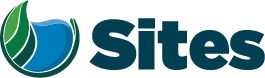 Our Core Values – Safety, Trust and Integrity, Respect for Local Communities, Environmental Stewardship, Shared Responsibility and Shared Benefits, Accountability and Transparency, Proactive Innovation, Diversity and Inclusivity
Our Commitment – To live up to these values in everything we doOur Core Values – Safety, Trust and Integrity, Respect for Local Communities, Environmental Stewardship, Shared Responsibility and Shared Benefits, Accountability and Transparency, Proactive Innovation, Diversity and Inclusivity
Our Commitment – To live up to these values in everything we doOur Core Values – Safety, Trust and Integrity, Respect for Local Communities, Environmental Stewardship, Shared Responsibility and Shared Benefits, Accountability and Transparency, Proactive Innovation, Diversity and Inclusivity
Our Commitment – To live up to these values in everything we doOur Core Values – Safety, Trust and Integrity, Respect for Local Communities, Environmental Stewardship, Shared Responsibility and Shared Benefits, Accountability and Transparency, Proactive Innovation, Diversity and Inclusivity
Our Commitment – To live up to these values in everything we doOur Core Values – Safety, Trust and Integrity, Respect for Local Communities, Environmental Stewardship, Shared Responsibility and Shared Benefits, Accountability and Transparency, Proactive Innovation, Diversity and Inclusivity
Our Commitment – To live up to these values in everything we doOur Core Values – Safety, Trust and Integrity, Respect for Local Communities, Environmental Stewardship, Shared Responsibility and Shared Benefits, Accountability and Transparency, Proactive Innovation, Diversity and Inclusivity
Our Commitment – To live up to these values in everything we doOur Core Values – Safety, Trust and Integrity, Respect for Local Communities, Environmental Stewardship, Shared Responsibility and Shared Benefits, Accountability and Transparency, Proactive Innovation, Diversity and Inclusivity
Our Commitment – To live up to these values in everything we doOur Core Values – Safety, Trust and Integrity, Respect for Local Communities, Environmental Stewardship, Shared Responsibility and Shared Benefits, Accountability and Transparency, Proactive Innovation, Diversity and Inclusivity
Our Commitment – To live up to these values in everything we doMeeting Information:Meeting Information:Meeting Information:Meeting Information:Meeting Information:Meeting Information:Meeting Information:Meeting Information:Date:Location:TeamsTeamsTeamsTeamsStart Time:1:00 1:00 Finish Time:2:00 2:00 2:00 2:00 Purpose:Standing Coordination Meeting for Final EIR/EIS Preparation/ProcessStanding Coordination Meeting for Final EIR/EIS Preparation/ProcessStanding Coordination Meeting for Final EIR/EIS Preparation/ProcessStanding Coordination Meeting for Final EIR/EIS Preparation/ProcessStanding Coordination Meeting for Final EIR/EIS Preparation/ProcessStanding Coordination Meeting for Final EIR/EIS Preparation/ProcessStanding Coordination Meeting for Final EIR/EIS Preparation/ProcessMeeting Participants:Meeting Participants:Meeting Participants:Meeting Participants:Meeting Participants:Meeting Participants:Meeting Participants:Meeting Participants:David Brick, ReclamationAriel Cohen, HDRDavid Brick, ReclamationAriel Cohen, HDRAli Forsythe, Sites AuthorityAllison Jacobson, ReclamationAli Forsythe, Sites AuthorityAllison Jacobson, ReclamationAli Forsythe, Sites AuthorityAllison Jacobson, ReclamationTanya Kalaskar, HDR Laurie Warner Herson, IntegrationTanya Kalaskar, HDR Laurie Warner Herson, IntegrationTanya Kalaskar, HDR Laurie Warner Herson, IntegrationAgenda:Agenda:Agenda:Agenda:Agenda:Agenda:Agenda:Agenda:Discussion TopicDiscussion TopicDiscussion TopicDiscussion TopicDiscussion TopicDiscussion TopicTopic LeaderTime AllottedAdmin Final EIR/EIS Review Prep MeetingsReclamation Internal Meeting - 1/30 @ 3:00 pmCooperating/Responsible Agency Meetings -     1/30 @ 1:00 pm and 2/1 @ 3:00 pmAny comments, questions or edits to presentation?David to review today, and to flag if anything needs to change for internal meetingPresenters: Alli to do agenda and intro, Laurie to do Approach, Alli to do the rest (Refinements and Review Process and Schedule)Make note: agencies need to let us know if someone else is going to be reviewing so we can give file accessOnline access to files with option to download or collaborate – do we need to upload comments letters?Comments due 2/28David has gotten “expected” feedback already re: scheduleAdmin Final EIR/EIS Review Prep MeetingsReclamation Internal Meeting - 1/30 @ 3:00 pmCooperating/Responsible Agency Meetings -     1/30 @ 1:00 pm and 2/1 @ 3:00 pmAny comments, questions or edits to presentation?David to review today, and to flag if anything needs to change for internal meetingPresenters: Alli to do agenda and intro, Laurie to do Approach, Alli to do the rest (Refinements and Review Process and Schedule)Make note: agencies need to let us know if someone else is going to be reviewing so we can give file accessOnline access to files with option to download or collaborate – do we need to upload comments letters?Comments due 2/28David has gotten “expected” feedback already re: scheduleAdmin Final EIR/EIS Review Prep MeetingsReclamation Internal Meeting - 1/30 @ 3:00 pmCooperating/Responsible Agency Meetings -     1/30 @ 1:00 pm and 2/1 @ 3:00 pmAny comments, questions or edits to presentation?David to review today, and to flag if anything needs to change for internal meetingPresenters: Alli to do agenda and intro, Laurie to do Approach, Alli to do the rest (Refinements and Review Process and Schedule)Make note: agencies need to let us know if someone else is going to be reviewing so we can give file accessOnline access to files with option to download or collaborate – do we need to upload comments letters?Comments due 2/28David has gotten “expected” feedback already re: scheduleAdmin Final EIR/EIS Review Prep MeetingsReclamation Internal Meeting - 1/30 @ 3:00 pmCooperating/Responsible Agency Meetings -     1/30 @ 1:00 pm and 2/1 @ 3:00 pmAny comments, questions or edits to presentation?David to review today, and to flag if anything needs to change for internal meetingPresenters: Alli to do agenda and intro, Laurie to do Approach, Alli to do the rest (Refinements and Review Process and Schedule)Make note: agencies need to let us know if someone else is going to be reviewing so we can give file accessOnline access to files with option to download or collaborate – do we need to upload comments letters?Comments due 2/28David has gotten “expected” feedback already re: scheduleAdmin Final EIR/EIS Review Prep MeetingsReclamation Internal Meeting - 1/30 @ 3:00 pmCooperating/Responsible Agency Meetings -     1/30 @ 1:00 pm and 2/1 @ 3:00 pmAny comments, questions or edits to presentation?David to review today, and to flag if anything needs to change for internal meetingPresenters: Alli to do agenda and intro, Laurie to do Approach, Alli to do the rest (Refinements and Review Process and Schedule)Make note: agencies need to let us know if someone else is going to be reviewing so we can give file accessOnline access to files with option to download or collaborate – do we need to upload comments letters?Comments due 2/28David has gotten “expected” feedback already re: scheduleAdmin Final EIR/EIS Review Prep MeetingsReclamation Internal Meeting - 1/30 @ 3:00 pmCooperating/Responsible Agency Meetings -     1/30 @ 1:00 pm and 2/1 @ 3:00 pmAny comments, questions or edits to presentation?David to review today, and to flag if anything needs to change for internal meetingPresenters: Alli to do agenda and intro, Laurie to do Approach, Alli to do the rest (Refinements and Review Process and Schedule)Make note: agencies need to let us know if someone else is going to be reviewing so we can give file accessOnline access to files with option to download or collaborate – do we need to upload comments letters?Comments due 2/28David has gotten “expected” feedback already re: scheduleAli/Laurie20 minRemaining issues:Placeholder for FPPA appendix in Final EIR/EIS, pending Reclamation/NRCS directionWill be part of Admin draft final reviewNEPA RTCs on 2017 Draft EIR/EIS, any comments on example provided?David to reviewRemaining issues:Placeholder for FPPA appendix in Final EIR/EIS, pending Reclamation/NRCS directionWill be part of Admin draft final reviewNEPA RTCs on 2017 Draft EIR/EIS, any comments on example provided?David to reviewRemaining issues:Placeholder for FPPA appendix in Final EIR/EIS, pending Reclamation/NRCS directionWill be part of Admin draft final reviewNEPA RTCs on 2017 Draft EIR/EIS, any comments on example provided?David to reviewRemaining issues:Placeholder for FPPA appendix in Final EIR/EIS, pending Reclamation/NRCS directionWill be part of Admin draft final reviewNEPA RTCs on 2017 Draft EIR/EIS, any comments on example provided?David to reviewRemaining issues:Placeholder for FPPA appendix in Final EIR/EIS, pending Reclamation/NRCS directionWill be part of Admin draft final reviewNEPA RTCs on 2017 Draft EIR/EIS, any comments on example provided?David to reviewRemaining issues:Placeholder for FPPA appendix in Final EIR/EIS, pending Reclamation/NRCS directionWill be part of Admin draft final reviewNEPA RTCs on 2017 Draft EIR/EIS, any comments on example provided?David to reviewLaurie15 minReclamation Topics/QuestionsLaurie to send updated list of which chapters and appendices will require reviewDavid to send spreadsheet of feedback received so far before Monday meetingsReclamation Topics/QuestionsLaurie to send updated list of which chapters and appendices will require reviewDavid to send spreadsheet of feedback received so far before Monday meetingsReclamation Topics/QuestionsLaurie to send updated list of which chapters and appendices will require reviewDavid to send spreadsheet of feedback received so far before Monday meetingsReclamation Topics/QuestionsLaurie to send updated list of which chapters and appendices will require reviewDavid to send spreadsheet of feedback received so far before Monday meetingsReclamation Topics/QuestionsLaurie to send updated list of which chapters and appendices will require reviewDavid to send spreadsheet of feedback received so far before Monday meetingsReclamation Topics/QuestionsLaurie to send updated list of which chapters and appendices will require reviewDavid to send spreadsheet of feedback received so far before Monday meetingsAllison/David15 minNext meeting – schedule regular biweekly meetings?Will pick dates to schedule regular biweekly meetings when Allison gets backNext meeting – schedule regular biweekly meetings?Will pick dates to schedule regular biweekly meetings when Allison gets backNext meeting – schedule regular biweekly meetings?Will pick dates to schedule regular biweekly meetings when Allison gets backNext meeting – schedule regular biweekly meetings?Will pick dates to schedule regular biweekly meetings when Allison gets backNext meeting – schedule regular biweekly meetings?Will pick dates to schedule regular biweekly meetings when Allison gets backNext meeting – schedule regular biweekly meetings?Will pick dates to schedule regular biweekly meetings when Allison gets backAll10 min